АДМИНИСТРАЦИЯ 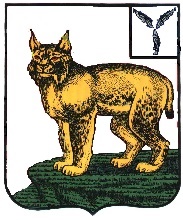 ТУРКОВСКОГО МУНИЦИПАЛЬНОГО РАЙОНАСАРАТОВСКОЙ ОБЛАСТИПОСТАНОВЛЕНИЕОт 28.05.2020 г.     № 480О внесении изменения в Положение о персонифицированном дополнительном образовании детей в Турковском муниципальном районеНа основании Устава Турковского муниципального района администрация Турковского муниципального района ПОСТАНОВЛЯЕТ: 1. Внести в Положение о персонифицированном дополнительном образовании детей в Турковском муниципальном районе, утвержденное постановлением администрации Турковского муниципального района от 13 мая 2019 года № 889, изменение, изложив пункт 2.4.3 в следующей редакции:«2.4.3. документ, подтверждающий регистрацию в системе индивидуального (персонифицированного) учета ребенка (при его наличии);».3. Опубликовать настоящее постановление в официальном информационном бюллетене «Вестник Турковского муниципального района» и разместить на официальном сайте администрации Турковского муниципального района в информационно-телекоммуникационной сети «Интернет». 4. Настоящее постановление вступает в силу после его официального опубликования.Глава Турковского муниципального района 						      А.В. Никитин